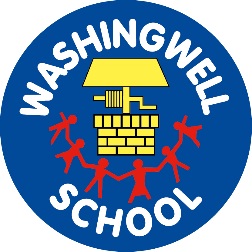      Respect, Honesty				   Courage, Aspiration‘Achievement for all’Dear Candidate                                                                                                                       April 2017Thank you for your interest in the post of Key Stage 2 Teacher. We are delighted that you are considering Washingwell Community Primary School as a career choice.We believe that Washingwell school should bring the best out in children, not just academically, but socially and emotionally too. We aim to nurture children of all abilities to be well rounded and confident individuals who care about themselves and each other. We underpin this with our Mission Statement: -“At Washingwell, children realise their full potential in a safe, secure and happy place where all achievement is valued”.Our curriculum builds upon basic skills necessary for continued life-long learning. Through our creative approach, we personalise learning for all children allowing them to gain success on a variety of levels. We recognise that each child is unique, so by providing exciting activities that capture their imagination and allow them to explore in a child-centred approach, we start them on this journey of life-long learning.We are very fortunate to have a superb location, surrounded by fields and wildlife and every opportunity is sought to use outdoor learning to give children the best understanding of their environment and to make learning fun. We have a wooded area which is used to support all aspects of the curriculum, allotments and an eco-garden garden, all within the school grounds, which provide a rich learning environment in a fresh and healthy setting.I encourage you to browse our website and as you read through you will see the many positives of being a pupil at Washingwell and the vast array of opportunities that are offered to them. It will show you how the school’s vision and ethos prepares our children for the next stage of their education. We believe it is a privilege to play a part in the development of our children, to see them grow, understand and achieve in an environment that promotes self-worth and respect for others.We never underestimate the importance of the decision that lies ahead and therefore invite you to visit us and talk to staff and children to see just what our school is all about and how much everyone loves being a part of Washingwell.We very much look forward to meeting you and showing you how fabulous our school is.Mrs Alison HallHead Teacher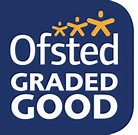 Washingwell Primary School, Bucks Hill View, Whickham, NE16 4RBHead Teacher:  Mrs A HallTel:  0191 4884400        Fax: 0191 4885287Email: Admin@washingwell.org.ukWebsite:  www.washingwell.gateshead.sch.uk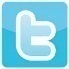            @Washingwellsch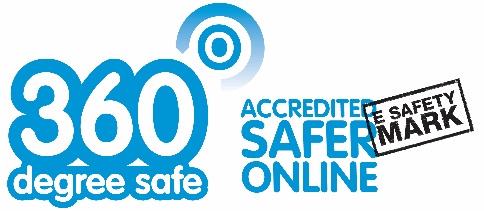 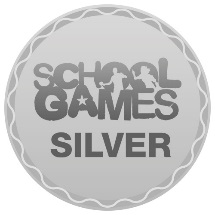 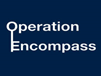 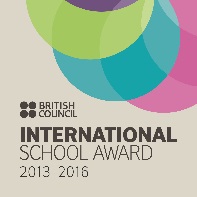 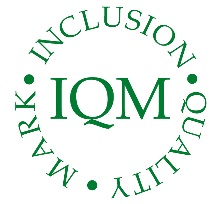 